Vzduchneživá přírodnina, směs plynů, bez barvy, chuti, zápachuAtmosféra – vzdušný obal Země       udržuje teplotu planety	                                              transport vodních par	             smetiště                                                                                                                zásobárna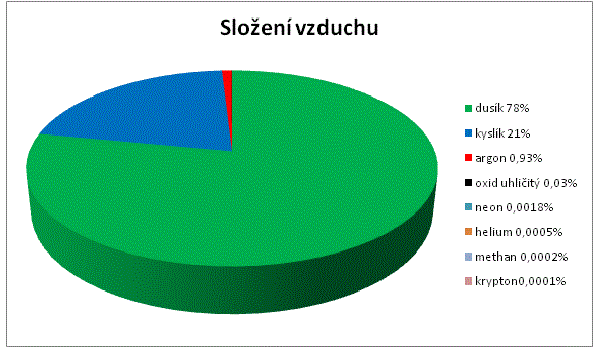 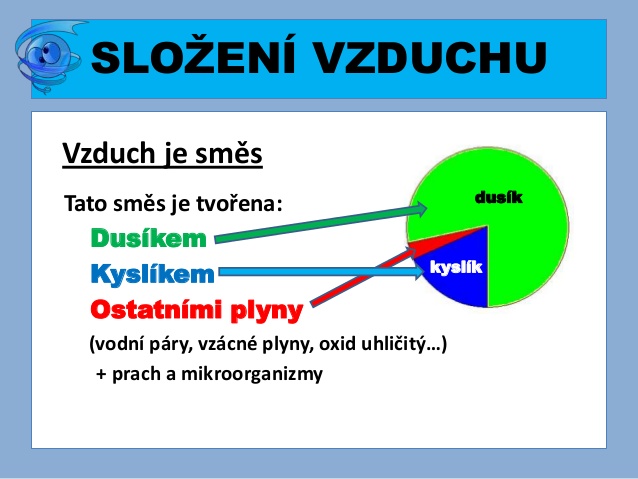 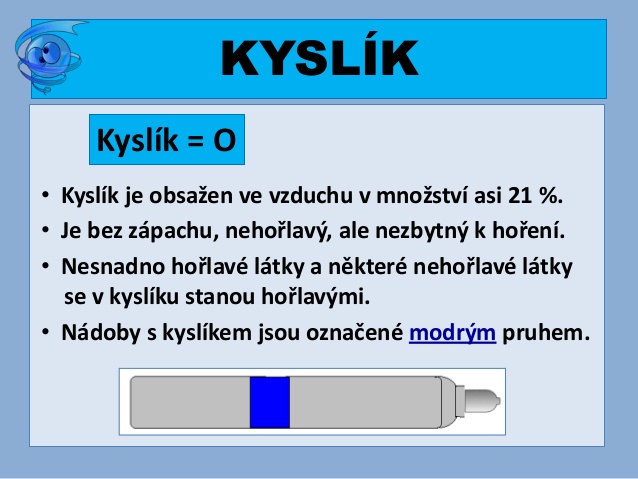 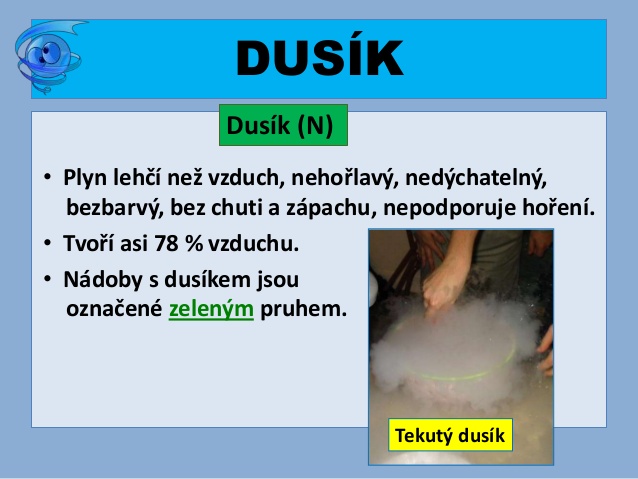 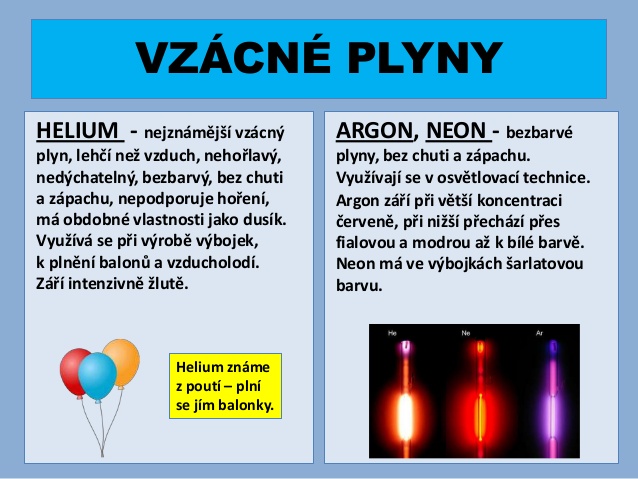 